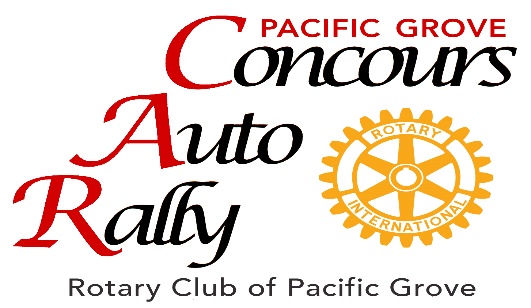 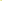 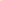 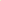 2023 PROGRAM ADVERTISING RATESAD CONTENT: The advertiser must provide ad copy no later than July 1, 2023 @ 5:00PM.AD SPECIFICATIONS: Only digital files accepted with the exception of business card ads.If you have a business card that you would like to use, but do not have a digital copy, in Addition to the cost of the ad, there will be a $15.00 per card fee to scan and enhance the business card. Ads must be done in Photoshop or PDF files. Photos/PDF files must be a minimum of 300dpi at print size. Please Email a complete, “ready to print advertising file” ad only to: jcbarchfaia@att.net  and note “2023 Auto Rally Final Ad” and include your business name, in the “subject line” of your Email.COMPLETE and SIGN the agreement form and return along with your Check to:Pacific Grove Rotary Concours Auto Rally, PO Box 51453, Pacific Grove, CA  93950For Information about rates or if you have any questions please contact:Vic Johnson 831-647-0205   or   Lindsay Munoz 209-607-2488Pacific Grove Rotary Concours Auto RallyPO Box 51453 Pacific Grove CA 93950(831) 372-3861 pgautorally@gmail.com pgautorally.org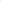 AD SIZEAD PRICEBusiness Card Color*80.001/8th Page- Color135.00Quarter Page - Color230.00Half Page - Color430.00Full Page - Color800.00